от 28 апреля 2023 года										    № 2О назначении публичных слушаний по проекту решения Совета депутатов городского округа город Шахунья Нижегородской области «Об исполнении бюджета городского округа город Шахунья за 2022 год»В соответствии с Уставом городского округа город Шахунья Нижегородской области, решением Совета депутатов городского округа город Шахунья от 28 апреля 2017 года № 78-4 «Об утверждении Положения о бюджетном процессе в городском округе город Шахунья Нижегородской области», решением Совета депутатов городского округа город Шахунья от 14 декабря 2012 года № 10-10  «Об утверждении Положения о порядке организации и проведения публичных слушаний в городском округе город Шахунья Нижегородской области»:1. Назначить публичные слушания по проекту решения Совета депутатов городского округа город Шахунья Нижегородской области «Об исполнении бюджета городского округа город Шахунья за 2022 год» на 15 мая 2023 года.Время начала публичных слушаний: 11:00.Место проведения: актовый зал администрации городского округа город Шахунья (г. Шахунья, пл. Советская, д. 1, 1 этаж).2. Управлению делами администрации городского округа город Шахунья Нижегородской области обеспечить размещение настоящего распоряжения в газете «Знамя труда», в сетевом издании газеты «Знамя труда» и на официальном сайте администрации городского округа город Шахунья Нижегородской области.3.  Финансовому управлению администрации городского округа город Шахунья Нижегородской области: 3.1. Опубликовать проект решения Совета депутатов городского округа город Шахунья «Об исполнении бюджета городского округа город Шахунья за 2022 год» на официальном сайте администрации городского округа город Шахунья Нижегородской области, в газете «Знамя труда» и в сетевом издании газеты «Знамя труда».3.2. Вести учет вопросов, предложений и мнений по опубликованному проекту решения Совета депутатов городского округа город Шахунья «Об исполнении бюджета городского округа город Шахунья за 2022 год».4. Контроль за исполнением настоящего распоряжения оставляю за собой.Глава местного самоуправлениягородского округа город Шахунья							   О.А.Дахно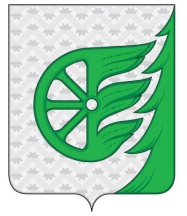 Глава местного самоуправления городского округа город ШахуньяНижегородской областиР А С П О Р Я Ж Е Н И Е